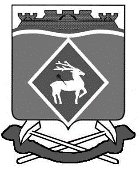 РОССИЙСКАЯ ФЕДЕРАЦИЯ РОСТОВСКАЯ ОБЛАСТЬМУНИЦИПАЛЬНОЕ ОБРАЗОВАНИЕ «ГОРНЯЦКОЕ СЕЛЬСКОЕ ПОСЕЛЕНИЕ»АДМИНИСТРАЦИЯ ГОРНЯЦКОГО СЕЛЬСКОГО ПОСЕЛЕНИЯ ПОСТАНОВЛЕНИЕот 19.08.2022 № 151  пос. ГорняцкийО признании утратившими силу постановлений Администрации Горняцкого сельского поселения	В целях актуализации перечня земельных участков, которые могут быть использованы для бесплатного предоставления гражданам, имеющим трех и более детей, на основании Областного закона Ростовской области от 22.07.2003 № 19-ЗС «О регулировании земельных отношений в Ростовской области», Администрация Горняцкого сельского поселения постановляет:Признать утратившими силу:Постановление Администрации Горняцкого сельского поселения от 18.07.2018 №170 «Об утверждении перечня земельных участков для предоставления в собственность однократно бесплатно гражданам, имеющим трех и более несовершеннолетних детей и совместно проживающих с ними, в целях ведения личного подсобного хозяйства».Постановление Администрации Горняцкого сельского поселения от 27.08.2018 №179 «Об утверждении перечня земельных участков для предоставления в собственность бесплатно гражданам, имеющим трех и более детей и совместно проживающим с ними в целях ведения личного подсобного хозяйства».	1.3 Постановление Администрации Горняцкого сельского поселения от 08.10.2021 №166 «Об утверждении перечня земельных участков для предоставления в собственность бесплатно гражданам, имеющим трех и более детей, и совместно проживающих с ними в целях ведения личного подсобного хозяйства»2. Настоящее постановление подлежит опубликованию в информационном бюллетене Администрации Горняцкого сельского поселения и разместить на официальном сайте Администрации Горняцкого сельского поселения в информационно-телекоммуникационной сети «Интернет».3. Контроль за исполнением настоящего постановления оставляю за собой.Глава АдминистрацииГорняцкого сельского поселенияЕ.С. Оголь